Artwork designed by www.Evangelia.co1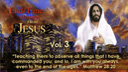 1Весть Христа для последнего времени – т. 32 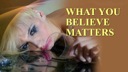 2 То, во что вы верите, имеет значение3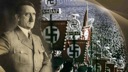 Иллюстрация: Одна из наиболее тревожных историй рассказывает о Нюрнбергском процессе нацистских руководителей после Второй мировой войны. Иллюстрация: Одна из наиболее тревожных историй рассказывает о Нюрнбергском процессе нацистских руководителей после Второй мировой войны. 4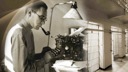 Американский физиотерапевт и врач по имени Леон Голденсон отвечал за психическое здоровье этих заключенных в ходе судебного разбирательства. Он проводил некоторое время с заключенными почти каждый день. Американский физиотерапевт и врач по имени Леон Голденсон отвечал за психическое здоровье этих заключенных в ходе судебного разбирательства. Он проводил некоторое время с заключенными почти каждый день. 5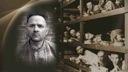 Пожалуй, наиболее пугающие заметки были во время его разговора с Рудольфом Гесса,  подполковником СС и комендантом самого известного из всех нацистских лагерей, Освенцима. Когда его спросили о том, как он мог наблюдать за убийством более миллиона людей всех возрастов, младенцев и детей, Гесс заявил, что, хотя ему это и не нравилось, "Я думал, что поступаю правильно." Правильно? Удивительно, не правда ли? Думать, что нечто подобное можно было бы считать «правильным». Пожалуй, наиболее пугающие заметки были во время его разговора с Рудольфом Гесса,  подполковником СС и комендантом самого известного из всех нацистских лагерей, Освенцима. Когда его спросили о том, как он мог наблюдать за убийством более миллиона людей всех возрастов, младенцев и детей, Гесс заявил, что, хотя ему это и не нравилось, "Я думал, что поступаю правильно." Правильно? Удивительно, не правда ли? Думать, что нечто подобное можно было бы считать «правильным». 6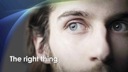 Эта ужасная история рассказывает нам о силе убеждений. Мы все верим во что-то. Только если вы не спите, не в коме или не умерли, вы во что-то верите. Атеисты, агностики, скептики – все во что-то верят. Бесспорно, все во что-то верят. Сложнее понять, являются ли эти убеждения "правильными". Эта ужасная история рассказывает нам о силе убеждений. Мы все верим во что-то. Только если вы не спите, не в коме или не умерли, вы во что-то верите. Атеисты, агностики, скептики – все во что-то верят. Бесспорно, все во что-то верят. Сложнее понять, являются ли эти убеждения "правильными". 7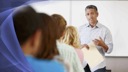 Иллюстрация: профессор объявил новой группе студентов-медиков: "У меня есть хорошая новость и плохая. Хорошая новость заключается в том, что половина материала, который вы получите в медицинской школе, выдержит всю критики и исследование. Другая половина того, чему мы учим вас, однако, доказана неправильно. Плохая новость заключается в том, что у нас нет никакой возможности узнать, какая половина истинна!" Иллюстрация: профессор объявил новой группе студентов-медиков: "У меня есть хорошая новость и плохая. Хорошая новость заключается в том, что половина материала, который вы получите в медицинской школе, выдержит всю критики и исследование. Другая половина того, чему мы учим вас, однако, доказана неправильно. Плохая новость заключается в том, что у нас нет никакой возможности узнать, какая половина истинна!" 8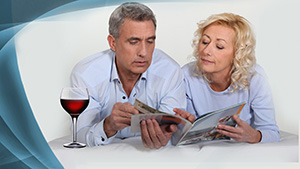 В современном мире иногда трудно понять, какой информации, которую мы получаем, стоит верить, особенно когда дело доходит до медицинской науки и того, что хорошо для нашего здоровья, а что плохо. В конце концов, в один прекрасный день мы прочитаем, что употребление алкоголя вредно. На следующей неделе, другие исследования показывают, что это полезно для здоровья. В современном мире иногда трудно понять, какой информации, которую мы получаем, стоит верить, особенно когда дело доходит до медицинской науки и того, что хорошо для нашего здоровья, а что плохо. В конце концов, в один прекрасный день мы прочитаем, что употребление алкоголя вредно. На следующей неделе, другие исследования показывают, что это полезно для здоровья. 9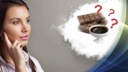 От шоколада толстеют, не так ли? Подождите - теперь исследовательская группа сообщает, что он на самом деле помогает людям похудеть. Нам сказали, что кофе вреден. Но затем мы узнаем, что благодаря значительному исследованию те, кто пил много кофе, жил дольше. В один день большая техническая компания представляет устройство, помогающее экономить время, которое должно быть у каждого; на следующей неделе средства массовой информации сообщают, что устройство не прошло проверку. От шоколада толстеют, не так ли? Подождите - теперь исследовательская группа сообщает, что он на самом деле помогает людям похудеть. Нам сказали, что кофе вреден. Но затем мы узнаем, что благодаря значительному исследованию те, кто пил много кофе, жил дольше. В один день большая техническая компания представляет устройство, помогающее экономить время, которое должно быть у каждого; на следующей неделе средства массовой информации сообщают, что устройство не прошло проверку. 10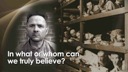 Кому или чему мы можем действительно верить? Иногда определение ответа на этот вопрос достаточно жестко. И, как мы видели на страшном примере Гесса, неправильные убеждения могут иметь некоторые ужасающие последствия. Кому или чему мы можем действительно верить? Иногда определение ответа на этот вопрос достаточно жестко. И, как мы видели на страшном примере Гесса, неправильные убеждения могут иметь некоторые ужасающие последствия. 11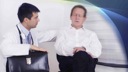 Иллюстрация: Однажды врач осматривал пациента, который жаловался на множество симптомов, не связанных с какой-либо известной болезнью. Пациент сказал доктору, что, возможно, на него навели порчу, и поэтому ему плохо. Затем врач взял две небольшие стеклянные трубки и заполнил одну перекисью водорода, а другую - водой. Пациент не знал, что жидкости были разные. Врач взял небольшое количество крови пациента и добавил несколько капель в трубку с перекисью водорода. Естественно, произошла немедленная реакция вскипания, и врач со знанием дела кивнул. "Ах-ха," сказал он, "вам полегчает вот от этого". Затем он дал пациенту инъекцию физраствора и сказал ему, чтобы тот посидел в зале ожидания. Иллюстрация: Однажды врач осматривал пациента, который жаловался на множество симптомов, не связанных с какой-либо известной болезнью. Пациент сказал доктору, что, возможно, на него навели порчу, и поэтому ему плохо. Затем врач взял две небольшие стеклянные трубки и заполнил одну перекисью водорода, а другую - водой. Пациент не знал, что жидкости были разные. Врач взял небольшое количество крови пациента и добавил несколько капель в трубку с перекисью водорода. Естественно, произошла немедленная реакция вскипания, и врач со знанием дела кивнул. "Ах-ха," сказал он, "вам полегчает вот от этого". Затем он дал пациенту инъекцию физраствора и сказал ему, чтобы тот посидел в зале ожидания. 12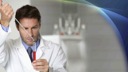 Через некоторое время врач позвал пациента обратно в свой кабинет и снова добавил небольшое количество крови, на этот раз в пробирку, содержащую простую воду. Как и ожидалось, они просто смешались безо всякой реакции. Врач сказал пациенту, что порча была снята, и пациент ушел, чувствуя себя намного лучше. История гласит, что пациент рассказал всем своим друзьям о том, как он был исцелен, и многие из них пришли к врачу, желая пройти то же самое лечение! Независимо от того, думаете ли вы, что врач был прав или нет, эта история показывает, какова сила веры. Неудивительно, не так ли? Через некоторое время врач позвал пациента обратно в свой кабинет и снова добавил небольшое количество крови, на этот раз в пробирку, содержащую простую воду. Как и ожидалось, они просто смешались безо всякой реакции. Врач сказал пациенту, что порча была снята, и пациент ушел, чувствуя себя намного лучше. История гласит, что пациент рассказал всем своим друзьям о том, как он был исцелен, и многие из них пришли к врачу, желая пройти то же самое лечение! Независимо от того, думаете ли вы, что врач был прав или нет, эта история показывает, какова сила веры. Неудивительно, не так ли? 13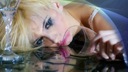 В конце концов, наш мозг являются частью нашего тела, и то, что влияет на одно, влияет и на другое. Мы видим это все время, не так ли? Человек льет алкоголь в свой желудок - и что же? Очень быстро мозг, разум, образ мышления изменяются. Сколько людей сотворили ужасные вещи под влиянием алкоголя или других наркотиков, которые они бы без этого никогда не сделали? Да, то, что входит в наши тела, влияет на разум. В конце концов, наш мозг являются частью нашего тела, и то, что влияет на одно, влияет и на другое. Мы видим это все время, не так ли? Человек льет алкоголь в свой желудок - и что же? Очень быстро мозг, разум, образ мышления изменяются. Сколько людей сотворили ужасные вещи под влиянием алкоголя или других наркотиков, которые они бы без этого никогда не сделали? Да, то, что входит в наши тела, влияет на разум. 14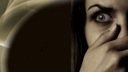 Нам не нужно травить себя алкоголем, чтобы узнать, как тесно связаны наш разум и мысли с нашими телами. Что произойдет, если вы видите то, что пугает вас? Конечно, вы почувствуете это всем вашим телом, не так ли? Ваше сердце сильно колотиться. Возможно, вы даже прыгаете или кричите. Вы начинаете потеть. Все это происходит от того, что происходит в вашем уме. Любой человек даже с небольшими знаниями анатомии и физиологии человека должен понимать связь между телом и умом. И это потому, что мы знаем, что наш мозг является частью нашего тела. Наш мозг соединен с остальной частью нашего тела по-другому в отличие от большинства других органов. Существует обширная сеть нервов, которая работает во всем нашем теле и связывает его с мозгом. Таким образом, как наше тело может не влиять на наш мозг, и наоборот? Нам не нужно травить себя алкоголем, чтобы узнать, как тесно связаны наш разум и мысли с нашими телами. Что произойдет, если вы видите то, что пугает вас? Конечно, вы почувствуете это всем вашим телом, не так ли? Ваше сердце сильно колотиться. Возможно, вы даже прыгаете или кричите. Вы начинаете потеть. Все это происходит от того, что происходит в вашем уме. Любой человек даже с небольшими знаниями анатомии и физиологии человека должен понимать связь между телом и умом. И это потому, что мы знаем, что наш мозг является частью нашего тела. Наш мозг соединен с остальной частью нашего тела по-другому в отличие от большинства других органов. Существует обширная сеть нервов, которая работает во всем нашем теле и связывает его с мозгом. Таким образом, как наше тело может не влиять на наш мозг, и наоборот? 15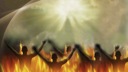 Кроме того, если оставить физиологию, есть еще и богословие. Многие христиане, и не только, верят в бессмертие души. Они считают, что в нас есть эта нематериальная сила, и когда мы умираем, эта сила - эта сознательная душа - высвобождается. И многие считают, что, когда мы умираем, если мы спасены, эта нематериальная душа идет сразу к блаженству небес. Если мы не спасены, душа идет в ад. И, конечно, эти мучения должно продолжаться вечно, потому сама душа вечна. Кроме того, если оставить физиологию, есть еще и богословие. Многие христиане, и не только, верят в бессмертие души. Они считают, что в нас есть эта нематериальная сила, и когда мы умираем, эта сила - эта сознательная душа - высвобождается. И многие считают, что, когда мы умираем, если мы спасены, эта нематериальная душа идет сразу к блаженству небес. Если мы не спасены, душа идет в ад. И, конечно, эти мучения должно продолжаться вечно, потому сама душа вечна. 16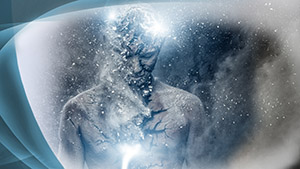 Если бы это было правдой, то связь между умом и телом не было бы так сильна, как это было бы в противном случае. Если бы это было правдой, то важной частью нашего существа была нематериальная часть – не плоть и кости, не кровь и клетки. И все наше сознание не было бы в полной мере связаны с нашими телами. Если бы это было правдой, то связь между умом и телом не было бы так сильна, как это было бы в противном случае. Если бы это было правдой, то важной частью нашего существа была нематериальная часть – не плоть и кости, не кровь и клетки. И все наше сознание не было бы в полной мере связаны с нашими телами. 17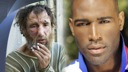 Эта проповедь о здоровье и связи наших убеждений с нашим здоровьем. И хотя вопрос о душе является очень важной темой и определенно достоин нашего исследования, сейчас не время и место для обсуждения бессмертия или не бессмертия души и что происходит после смерти. Сейчас мы заинтересованы в жизни и как наилучшим образом ее прожить, с наилучшим здоровьем. И центральной идеей хорошей жизни, хорошего здоровья является вопрос наших убеждений. То, что происходит в наших умах. И это потому, что то, что происходит в наших умах, значительно влияет на то, что происходит в наших телах. Эта проповедь о здоровье и связи наших убеждений с нашим здоровьем. И хотя вопрос о душе является очень важной темой и определенно достоин нашего исследования, сейчас не время и место для обсуждения бессмертия или не бессмертия души и что происходит после смерти. Сейчас мы заинтересованы в жизни и как наилучшим образом ее прожить, с наилучшим здоровьем. И центральной идеей хорошей жизни, хорошего здоровья является вопрос наших убеждений. То, что происходит в наших умах. И это потому, что то, что происходит в наших умах, значительно влияет на то, что происходит в наших телах. 18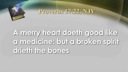 Притчи 17:22 говорит: "Веселое сердце благотворно, как врачевство, а унылый дух сушит кости» . В Ветхом Завете не было разделения между сердцем и разумом, как мы часто думаем, что сердце – источник эмоций, а разум - мыслей. Библия учит единому и целостному представлению о человеческой личности и не делает таких различий. И этот стих показывает, что вера может повлиять на наше здоровье либо на благо, либо во вред. И что интересно, что научные исследования начинает показывать нам то же самое.Притчи 17:22 говорит: "Веселое сердце благотворно, как врачевство, а унылый дух сушит кости» . В Ветхом Завете не было разделения между сердцем и разумом, как мы часто думаем, что сердце – источник эмоций, а разум - мыслей. Библия учит единому и целостному представлению о человеческой личности и не делает таких различий. И этот стих показывает, что вера может повлиять на наше здоровье либо на благо, либо во вред. И что интересно, что научные исследования начинает показывать нам то же самое.19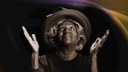 Убеждения - или вера в религиозной понимании - как было показано, имеют значимые преимущества для здоровья. Когда изучался религиозный опыт американцев, которые дожили до возраста 100 лет, исследователи обнаружили, что религиозность, или набожность, значительно улучшала здоровье. Хотя многие вопросы все еще остаются без ответа, преимущества веры в Бога появляются в результате чего большего, чем просто посещения богослужений. Убеждения - или вера в религиозной понимании - как было показано, имеют значимые преимущества для здоровья. Когда изучался религиозный опыт американцев, которые дожили до возраста 100 лет, исследователи обнаружили, что религиозность, или набожность, значительно улучшала здоровье. Хотя многие вопросы все еще остаются без ответа, преимущества веры в Бога появляются в результате чего большего, чем просто посещения богослужений. 20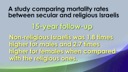 Исследование по сопоставлению смертности между светскими и религиозными израильтянами обнаружили уровень смертности в течение 15-летнего наблюдения в религиозной группы. С поправкой на возраст и преждевременную смерть риск смерти среди нерелигиозных израильтян был в 1,8 раза выше среди мужчин и в 2,7 раза выше среди женщин по сравнению с верующими. Верующие просто жили дольше, чем это неверующие. Исследование по сопоставлению смертности между светскими и религиозными израильтянами обнаружили уровень смертности в течение 15-летнего наблюдения в религиозной группы. С поправкой на возраст и преждевременную смерть риск смерти среди нерелигиозных израильтян был в 1,8 раза выше среди мужчин и в 2,7 раза выше среди женщин по сравнению с верующими. Верующие просто жили дольше, чем это неверующие. 21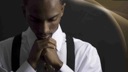 Изучение афро-американцев показало, что у тех, кто был вовлечен в организованные религиозные мероприятия, улучшилось здоровье и удовлетворенность жизнью. Один исследователь обнаружил, что отсутствие религиозной принадлежности повышает риск депрессии у афро-американцев. Одним из наиболее последовательных выводов по изучению всех расовых групп является то, что духовность сильно улучшает качество жизни. Исследование описывает эти значительные преимущества, вызванные проявлением веры: посещение богослужений и личное посвящение укрепляют религиозную духовную систему ценностей человека. Сильные религиозные системы, в сопровождении высокого уровня религиозной определенности, или духовности, имеют существенное и положительное влияние на самочувствие человека. Люди с сильной верой говорят о более высоком уровне удовлетворенности жизнью, личного счастья и меньших отрицательных психологических последствий от травматических жизненных событий. Изучение афро-американцев показало, что у тех, кто был вовлечен в организованные религиозные мероприятия, улучшилось здоровье и удовлетворенность жизнью. Один исследователь обнаружил, что отсутствие религиозной принадлежности повышает риск депрессии у афро-американцев. Одним из наиболее последовательных выводов по изучению всех расовых групп является то, что духовность сильно улучшает качество жизни. Исследование описывает эти значительные преимущества, вызванные проявлением веры: посещение богослужений и личное посвящение укрепляют религиозную духовную систему ценностей человека. Сильные религиозные системы, в сопровождении высокого уровня религиозной определенности, или духовности, имеют существенное и положительное влияние на самочувствие человека. Люди с сильной верой говорят о более высоком уровне удовлетворенности жизнью, личного счастья и меньших отрицательных психологических последствий от травматических жизненных событий. 22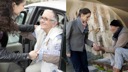 Что-то новое? Не думаю. Кроме того, духовность помогает не только верующим, но и неверующим приносит пользу. Исследования показали, что в общинах люди становятся более здоровыми, когда в них больше сторонников и где подчеркивается важность полного послушания подчинения Богу и Его стандартов поведения. Причина того, что неверующие тоже получают пользу, в том, что их социальным нормам соответствует более здоровой образ жизни их религиозных соседей. Что-то новое? Не думаю. Кроме того, духовность помогает не только верующим, но и неверующим приносит пользу. Исследования показали, что в общинах люди становятся более здоровыми, когда в них больше сторонников и где подчеркивается важность полного послушания подчинения Богу и Его стандартов поведения. Причина того, что неверующие тоже получают пользу, в том, что их социальным нормам соответствует более здоровой образ жизни их религиозных соседей. 23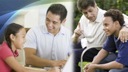 Религиозные люди, особенно подростки из религиозных семей, которые часто посещают богослужения, молятся и читают Писание, имеют меньше проблем с алкоголем, табаком или другими наркотиками, чем у их нерелигиозных сверстников. Религия была положительно связана с эмоционально здоровыми ценностями и поведением, принятым в обществе, например, обучающей и другой волонтерской деятельностью, нередко осуществляемой религиозными организациями. Религиозные люди, особенно подростки из религиозных семей, которые часто посещают богослужения, молятся и читают Писание, имеют меньше проблем с алкоголем, табаком или другими наркотиками, чем у их нерелигиозных сверстников. Религия была положительно связана с эмоционально здоровыми ценностями и поведением, принятым в обществе, например, обучающей и другой волонтерской деятельностью, нередко осуществляемой религиозными организациями. 24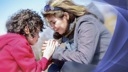 Какой в этом смысл? Это просто. Исследования показывают, что вера в любящего Бога производит очень положительное и мощное благоприятное влияние для здорового состояния ума. Там нет ничего более обнадеживающего, чем покой и удовлетворение тех, кто отдал свою жизнь в руки любящего Бога и кто уверен в Его любви к ним. Какой в этом смысл? Это просто. Исследования показывают, что вера в любящего Бога производит очень положительное и мощное благоприятное влияние для здорового состояния ума. Там нет ничего более обнадеживающего, чем покой и удовлетворение тех, кто отдал свою жизнь в руки любящего Бога и кто уверен в Его любви к ним. 25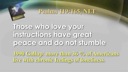 Как сказано в Библии, "Велик мир у любящих закон Твой, и нет им преткновения." (Пс 118:165). На самом деле, вера в Бога может быть связано с сокращением стресса, депрессии и одиночества. Социальный опрос 1990 года показал, что более 36 процентов американцев живут с хроническим чувством одиночества. Как сказано в Библии, "Велик мир у любящих закон Твой, и нет им преткновения." (Пс 118:165). На самом деле, вера в Бога может быть связано с сокращением стресса, депрессии и одиночества. Социальный опрос 1990 года показал, что более 36 процентов американцев живут с хроническим чувством одиночества. 26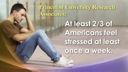 Согласно опросу Исследовательской ассоциации Принстонского университета, по крайней мере две трети американцев чувствуют напряжение где-то один раз в неделю. Стресс, одиночество и депрессия могут иметь серьезные последствия.Согласно опросу Исследовательской ассоциации Принстонского университета, по крайней мере две трети американцев чувствуют напряжение где-то один раз в неделю. Стресс, одиночество и депрессия могут иметь серьезные последствия.27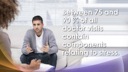 От 75 до 90 процентов всех посещений врачей частично связаны со стрессом. Да, наши умы действительно очень сильно влияют на наше тело. От 75 до 90 процентов всех посещений врачей частично связаны со стрессом. Да, наши умы действительно очень сильно влияют на наше тело. 28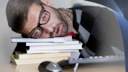 Медицина обнаружила, что, когда вы переживаете стресс в результате каких-то проблем, отрицательные эмоции вызывают высвобождение определенных гормонов, которые стимулируют нервную систему таким образом, что этот стресс переходит на различные органы тела. Если эти органы подвергаются стрессу в течение длительного периода времени, они становятся ослабленными. После того, как они ослаблены, они более восприимчивы к различным болезненным процессам. Порядок и интенсивность, с которыми органы поражаются, зависит от наследственности, конституции, окружающей среды и образа жизни. Медицина обнаружила, что, когда вы переживаете стресс в результате каких-то проблем, отрицательные эмоции вызывают высвобождение определенных гормонов, которые стимулируют нервную систему таким образом, что этот стресс переходит на различные органы тела. Если эти органы подвергаются стрессу в течение длительного периода времени, они становятся ослабленными. После того, как они ослаблены, они более восприимчивы к различным болезненным процессам. Порядок и интенсивность, с которыми органы поражаются, зависит от наследственности, конституции, окружающей среды и образа жизни. 29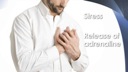 Например: стресс может вызвать выброс адреналина, что учащает сердцебиение. Такой стресс может привести к учащенному сердцебиению (необычный или аномальный быстрый ритм сердца). Когда гормоны стресса заставляют кровеносные сосуды сжиматься, они могут усилить эффект гипертонии и вызвать уменьшение потока периферических сосудов, что приводит к холодным рукам и ногам. Например: стресс может вызвать выброс адреналина, что учащает сердцебиение. Такой стресс может привести к учащенному сердцебиению (необычный или аномальный быстрый ритм сердца). Когда гормоны стресса заставляют кровеносные сосуды сжиматься, они могут усилить эффект гипертонии и вызвать уменьшение потока периферических сосудов, что приводит к холодным рукам и ногам. 30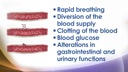 Стресс может вызвать мелкое и учащенное дыхание при бронхиальной дилатации, что вызывает перенасыщение легких кислородом. В результате стресса происходит нарушение кровоснабжения в пищеварительной системе, что влияет на процесс пищеварения. Стресс вызывает состояние повышенной свертываемости крови; хотя в некоторых случаях это может быть полезным, увеличение свертываемости также может иметь и пагубные последствия. Стресс вызывает увеличение уровня глюкозы, или сахара, в крови. Для тех, кто предрасположен к диабету, хронический стресс может привести к ускорению наступления или обострения болезни. Стресс может вызвать изменения в желудочно-кишечной и мочеполовой функциях. Стресс может вызвать мелкое и учащенное дыхание при бронхиальной дилатации, что вызывает перенасыщение легких кислородом. В результате стресса происходит нарушение кровоснабжения в пищеварительной системе, что влияет на процесс пищеварения. Стресс вызывает состояние повышенной свертываемости крови; хотя в некоторых случаях это может быть полезным, увеличение свертываемости также может иметь и пагубные последствия. Стресс вызывает увеличение уровня глюкозы, или сахара, в крови. Для тех, кто предрасположен к диабету, хронический стресс может привести к ускорению наступления или обострения болезни. Стресс может вызвать изменения в желудочно-кишечной и мочеполовой функциях. 31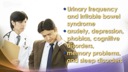 Некоторые могут страдать от частого мочеиспускания и синдрома раздраженного кишечника. Человек, находящийся в состоянии стресса, может посещать врача из-за многочисленных жалоб и страдать от эмоциональных расстройств, таких как тревога, депрессия, фобии, когнитивные расстройства, проблемы с памятью и нарушения сна. Смысл всего этого в том, что стресс, безусловно, вреден для нашего здоровья. Некоторые могут страдать от частого мочеиспускания и синдрома раздраженного кишечника. Человек, находящийся в состоянии стресса, может посещать врача из-за многочисленных жалоб и страдать от эмоциональных расстройств, таких как тревога, депрессия, фобии, когнитивные расстройства, проблемы с памятью и нарушения сна. Смысл всего этого в том, что стресс, безусловно, вреден для нашего здоровья. 32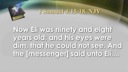 В Ветхом Завете есть история, которая показывает, насколько это может влиять на наши тела. Это история об Илии в дни древнего Израиля, у которого были проблемы с его двумя сыновьями, молодыми людьми, которые творили ужасные вещи. Давайте прочитаем эти несколько текстов. Они объясняют это: “Илий был тогда девяноста восьми лет; и глаза его померкли, и он не мог видеть.И сказал тот человек Илию:В Ветхом Завете есть история, которая показывает, насколько это может влиять на наши тела. Это история об Илии в дни древнего Израиля, у которого были проблемы с его двумя сыновьями, молодыми людьми, которые творили ужасные вещи. Давайте прочитаем эти несколько текстов. Они объясняют это: “Илий был тогда девяноста восьми лет; и глаза его померкли, и он не мог видеть.И сказал тот человек Илию:33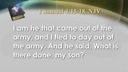 я пришел из стана, сегодня же бежал я с места сражения. И сказал Илий: что произошло, сын мой?я пришел из стана, сегодня же бежал я с места сражения. И сказал Илий: что произошло, сын мой?34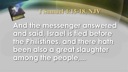 И отвечал вестник и сказал: побежал Израиль пред Филистимлянами, и поражение великое произошло в народе, И отвечал вестник и сказал: побежал Израиль пред Филистимлянами, и поражение великое произошло в народе, 35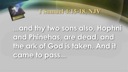 и оба сына твои, Офни и Финеес, умерли, и ковчег Божий взят.и оба сына твои, Офни и Финеес, умерли, и ковчег Божий взят.36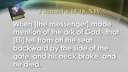 …Когда упомянул он о ковчеге Божием, Илий упал с седалища навзничь у ворот, сломал себе хребет и умер; ибо он был стар и тяжел. Был же он судьею Израиля сорок лет.” (I Царств 4:15-18). Кажется, как будто Илия был больше озабочен судьбой ковчега, чем судьбой своих собственных сыновей. Но дело в том, что то, что он услышал, заставило его упасть назад. Случился ли у него сердечный приступ, или он потерял сознание, текст не говорит. Совершенно ясно, что стресс в этой ситуации был очень огромен и оказал мощное воздействие на него. …Когда упомянул он о ковчеге Божием, Илий упал с седалища навзничь у ворот, сломал себе хребет и умер; ибо он был стар и тяжел. Был же он судьею Израиля сорок лет.” (I Царств 4:15-18). Кажется, как будто Илия был больше озабочен судьбой ковчега, чем судьбой своих собственных сыновей. Но дело в том, что то, что он услышал, заставило его упасть назад. Случился ли у него сердечный приступ, или он потерял сознание, текст не говорит. Совершенно ясно, что стресс в этой ситуации был очень огромен и оказал мощное воздействие на него. 37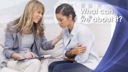 Хорошо, даже если мы все понимаем реальность того, что стресс может сделать для нашего тела, возникает следующий вопрос: что с этим делать? В конце концов, кто хотя бы иногда не испытывает стресс? Хорошо, даже если мы все понимаем реальность того, что стресс может сделать для нашего тела, возникает следующий вопрос: что с этим делать? В конце концов, кто хотя бы иногда не испытывает стресс? 38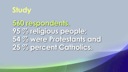 Например, молитва. Одно исследование показывает влияние молитвы на благополучие. Из 560 опрошенных 95 процентов назвали себя верующими; 54 процентов были протестантами и 25 процентов католиками. Например, молитва. Одно исследование показывает влияние молитвы на благополучие. Из 560 опрошенных 95 процентов назвали себя верующими; 54 процентов были протестантами и 25 процентов католиками. 39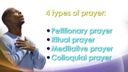 Были определены четыре вида молитвы: Молитва прошения: просьба материальных вещей, которые, возможно, необходимы. Ритуальная молитва: чтение молитвенника. Молитва-размышление: ощущение присутствия Бога. Молитва-разговор: разговор с Богом, как другом, и просьба руководить вами при принятии решений. Из всех этих видов молитвы исследование показало, что разговорная молитва наилучшим образом соотносится с счастьем и религиозным удовлетворением, в то время как ритуальная молитва больше связана с негативным эффектом, создающим состояние грусти, одиночества, напряжения и страха. Были определены четыре вида молитвы: Молитва прошения: просьба материальных вещей, которые, возможно, необходимы. Ритуальная молитва: чтение молитвенника. Молитва-размышление: ощущение присутствия Бога. Молитва-разговор: разговор с Богом, как другом, и просьба руководить вами при принятии решений. Из всех этих видов молитвы исследование показало, что разговорная молитва наилучшим образом соотносится с счастьем и религиозным удовлетворением, в то время как ритуальная молитва больше связана с негативным эффектом, создающим состояние грусти, одиночества, напряжения и страха. 40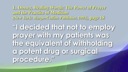 Разговаривать с Богом, как другом, говорить Ему о всех наших радостях и горестях, может принести счастье, исцеление и религиозное удовлетворение. О важности молитвы в исцелении пишет один ведущий врач, Ларри Досси: “Я понял, что неиспользование молитвы о моих пациентах было равно отказу от лекарства или хирургической процедуры.”—L. Dossey, Исцеляющие слова: сила молитвы и практическая медицина (Healing Words: The Power of Prayer and the Practice of Medicine (New York: HarperCollins Publisher, 1993), с. 18. Уловили ли вы суть? Здесь мы видим высказывание о силе молитвы, которая может нам помочь.Разговаривать с Богом, как другом, говорить Ему о всех наших радостях и горестях, может принести счастье, исцеление и религиозное удовлетворение. О важности молитвы в исцелении пишет один ведущий врач, Ларри Досси: “Я понял, что неиспользование молитвы о моих пациентах было равно отказу от лекарства или хирургической процедуры.”—L. Dossey, Исцеляющие слова: сила молитвы и практическая медицина (Healing Words: The Power of Prayer and the Practice of Medicine (New York: HarperCollins Publisher, 1993), с. 18. Уловили ли вы суть? Здесь мы видим высказывание о силе молитвы, которая может нам помочь.41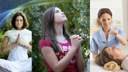 Многие люди пытались решить свои проблемы стресса с помощью йоги, светской медитации или других подобных распространенные программы собственных возможностей; однако, эти методы не имеют той же эффективности, что и молитва. Во многих случаях, они используют приемы самогипноза. Большинство цивилизаций были основаны на верованиях и моральных ценностях, которые приводят к упорядоченному обществу. На протяжении веков вера в духовные ценности был сильным мотиватором в отношениях с другими людьми и для развития мирных человечески взаимоотношений. История показывает, что нерелигиозные и аморальные общества не могут выжить. Многие люди пытались решить свои проблемы стресса с помощью йоги, светской медитации или других подобных распространенные программы собственных возможностей; однако, эти методы не имеют той же эффективности, что и молитва. Во многих случаях, они используют приемы самогипноза. Большинство цивилизаций были основаны на верованиях и моральных ценностях, которые приводят к упорядоченному обществу. На протяжении веков вера в духовные ценности был сильным мотиватором в отношениях с другими людьми и для развития мирных человечески взаимоотношений. История показывает, что нерелигиозные и аморальные общества не могут выжить. 42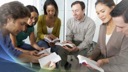 Но это не слепая вера. Вера является основой науки, а также религии. Так же, как вера проверяется в научном принципе, вера в Бога подтверждается, когда ее применение приводит к правильным выводам и приводит к удовлетворительным результатам. Исследования показывают, что люди с регулярной духовной практикой, живут дольше, лучше и гораздо реже страдают от инсульта или инфаркта. Вера может дать силы преодолеть стресс и разрушительные привычки. Вера может дать вам душевное спокойствие и возможность полностью раскрыть свой потенциал, помочь сделать положительный выбор. Практикуйте веру-это основа жизни! Но это не слепая вера. Вера является основой науки, а также религии. Так же, как вера проверяется в научном принципе, вера в Бога подтверждается, когда ее применение приводит к правильным выводам и приводит к удовлетворительным результатам. Исследования показывают, что люди с регулярной духовной практикой, живут дольше, лучше и гораздо реже страдают от инсульта или инфаркта. Вера может дать силы преодолеть стресс и разрушительные привычки. Вера может дать вам душевное спокойствие и возможность полностью раскрыть свой потенциал, помочь сделать положительный выбор. Практикуйте веру-это основа жизни! 43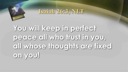 Библия говорит: “Твердого духом Ты хранишь в совершенном мире, ибо на Тебя уповает он!” (Ис. 26:3). Когда у нас есть близкие отношения с Богом, в нашем сердце мир и спокойствие. Это не означает, что те, кто верит в Бога и доверяет Ему безоговорочно, будет свободен от проблем. Напротив. Я думаю, что мы все знаем об этом. Библия говорит: “Твердого духом Ты хранишь в совершенном мире, ибо на Тебя уповает он!” (Ис. 26:3). Когда у нас есть близкие отношения с Богом, в нашем сердце мир и спокойствие. Это не означает, что те, кто верит в Бога и доверяет Ему безоговорочно, будет свободен от проблем. Напротив. Я думаю, что мы все знаем об этом. 44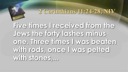 Если кого и можно назвать человеком веры, так это апостола Павла. И, конечно же, его жизнь не была свободна от неприятностей, не так ли? “От Иудеев пять раз дано мне было по сорока  ударов без одного; три раза меня били палками, однажды камнями побивали,  Если кого и можно назвать человеком веры, так это апостола Павла. И, конечно же, его жизнь не была свободна от неприятностей, не так ли? “От Иудеев пять раз дано мне было по сорока  ударов без одного; три раза меня били палками, однажды камнями побивали,  45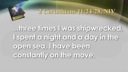 три раза я терпел кораблекрушение, ночь и день пробыл во глубине морской; много разбыл в путешествиях,три раза я терпел кораблекрушение, ночь и день пробыл во глубине морской; много разбыл в путешествиях,46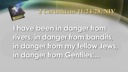 в опасностях на реках, в опасностях от разбойников, в опасностях от единоплеменников, в опасностях от язычников, в опасностях на реках, в опасностях от разбойников, в опасностях от единоплеменников, в опасностях от язычников, 47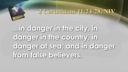 в опасностях в городе, в опасностях в пустыне, в опасностях на море, в опасностях между лжебратиями,  в опасностях в городе, в опасностях в пустыне, в опасностях на море, в опасностях между лжебратиями,  48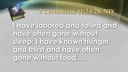 в труде и в изнурении, часто в бдении, в голоде и жажде, часто в посте, в труде и в изнурении, часто в бдении, в голоде и жажде, часто в посте, 49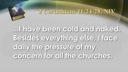 на стуже и в наготе. Кроме посторонних  приключений, у меня ежедневно стечение  людей, забота о всех церквах. ” (2 Кор. 11:24-28). Не похоже на жизнь без проблем, не так ли? на стуже и в наготе. Кроме посторонних  приключений, у меня ежедневно стечение  людей, забота о всех церквах. ” (2 Кор. 11:24-28). Не похоже на жизнь без проблем, не так ли? 50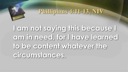 Что же еще пишет Павел? “Говорю это не потому, что нуждаюсь, ибо я научился быть довольным тем, что у меня есть.Что же еще пишет Павел? “Говорю это не потому, что нуждаюсь, ибо я научился быть довольным тем, что у меня есть.51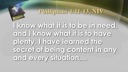 Умею жить и в скудости, умею жить и в изобилии; научился всему и во всем, Умею жить и в скудости, умею жить и в изобилии; научился всему и во всем, 52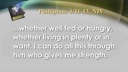 насыщаться и терпеть голод, быть и в обилии и в недостатке. Все могу в укрепляющем меня Иисусе Христе.” (Флп. 4:11-13). Да, у Павла были неприятности, но Павел верил в Иисуса. Павел знал, что Христос умер за грехи людей. И хотя Павел был грешником, даже соучастником в гибели последователей Иисуса, Он понимал смысл благодати. Павел понимал, что спасение было. Павел открыл для себя любовь Бога, которая была явлена на кресте. Павел мог быть спокоен благодаря уверенности в спасении не из-за своих собственных дел, но того, что Иисус сделал для него. насыщаться и терпеть голод, быть и в обилии и в недостатке. Все могу в укрепляющем меня Иисусе Христе.” (Флп. 4:11-13). Да, у Павла были неприятности, но Павел верил в Иисуса. Павел знал, что Христос умер за грехи людей. И хотя Павел был грешником, даже соучастником в гибели последователей Иисуса, Он понимал смысл благодати. Павел понимал, что спасение было. Павел открыл для себя любовь Бога, которая была явлена на кресте. Павел мог быть спокоен благодаря уверенности в спасении не из-за своих собственных дел, но того, что Иисус сделал для него. 53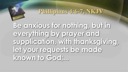 И эта вера, это понимание помогли ему обрести тот мир, о котором он так часто писал: “Не заботьтесь ни о чем, но всегда в молитве и прошении с благодарением открывайте свои желания пред Богом, И эта вера, это понимание помогли ему обрести тот мир, о котором он так часто писал: “Не заботьтесь ни о чем, но всегда в молитве и прошении с благодарением открывайте свои желания пред Богом, 54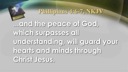 и мир Божий, который превыше всякого ума, соблюдет сердца ваши и помышления ваши во Христе Иисусе.” (Флп. 4:6, 7). Этот мир исходил от Христа и от веры в Него. и мир Божий, который превыше всякого ума, соблюдет сердца ваши и помышления ваши во Христе Иисусе.” (Флп. 4:6, 7). Этот мир исходил от Христа и от веры в Него. 55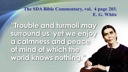 Не удивительно,  что нам об этом говорит Е. Уайт: “Нас могут окружать проблемы и трудности, и в то же время мы будем ощущать мир спокойствие, о которых мир не знает ничего. Не удивительно,  что нам об этом говорит Е. Уайт: “Нас могут окружать проблемы и трудности, и в то же время мы будем ощущать мир спокойствие, о которых мир не знает ничего. 56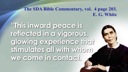 Этот внутренний мир отражается в сильном, сияющем опыте, который вдохновляет каждого, с кем мы общаемся.Этот внутренний мир отражается в сильном, сияющем опыте, который вдохновляет каждого, с кем мы общаемся.57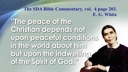 Мир христианина зависит не от благоприятных условий вокруг него, но от живущего в нем Святого Духа.”— Библейский комментарий АСД, т.  4, с. 203. E. Уайт. Мир христианина зависит не от благоприятных условий вокруг него, но от живущего в нем Святого Духа.”— Библейский комментарий АСД, т.  4, с. 203. E. Уайт. 58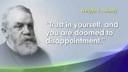 Давайте закончим словами евангелиста 19 века Двайта Муди: “Верьте в себя, вы будете обречены на разочарование.Давайте закончим словами евангелиста 19 века Двайта Муди: “Верьте в себя, вы будете обречены на разочарование.59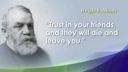 Верьте в своих друзей, и они умрут и оставят вас.Верьте в своих друзей, и они умрут и оставят вас.60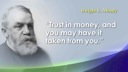 Верьте в деньги, и вы потеряете их.Верьте в деньги, и вы потеряете их.61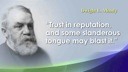 Верьте в репутацию, злые языки разрушат ее.Верьте в репутацию, злые языки разрушат ее.62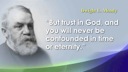 Но верьте Богу, и Он вас никогда не подведет ни сейчас, ни в вечности. Вера в любящего, всемогущего Бога дает нам возможность насладиться здоровым образом жизни. Вера в Бога дает Ему возможность наполнить нашу жизнь миром и радостью даже в трудных условиях. Итак, то, во что мы верим, имеет значение, и огромное. Но верьте Богу, и Он вас никогда не подведет ни сейчас, ни в вечности. Вера в любящего, всемогущего Бога дает нам возможность насладиться здоровым образом жизни. Вера в Бога дает Ему возможность наполнить нашу жизнь миром и радостью даже в трудных условиях. Итак, то, во что мы верим, имеет значение, и огромное. 63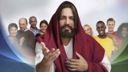 